תיק שטח מרחב רמות מנשה מערב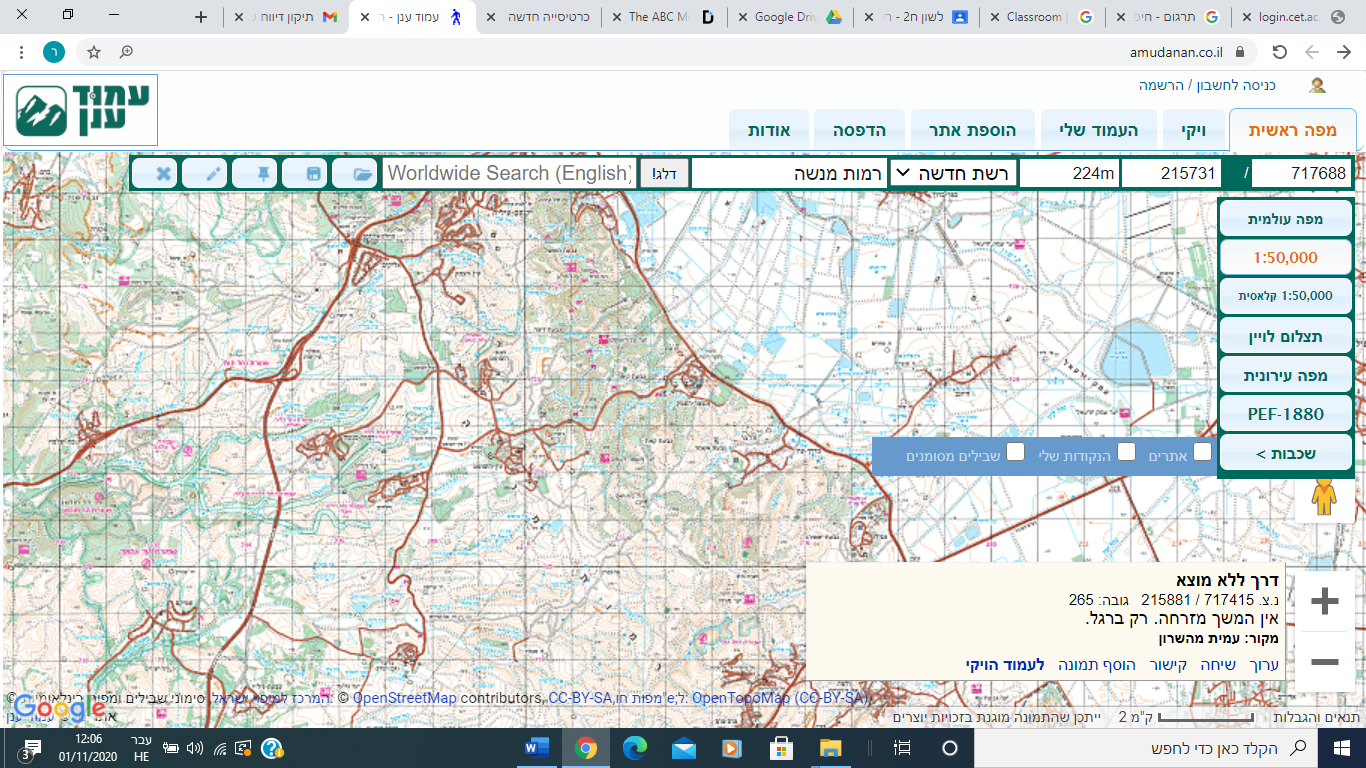 התמונה להמחשה בלבד – גבולות הגזרה כתובים בתוך התיקגבולות גזרה של שטחי אש יש לעדכן מול מפת סימון שביליםתא שטח זה הינו חלק מפארק רמות מנשה של קק"ל בשטח זה נמצא יער דליה ושמורת טבע דליה.השטח תחום ע"י שני כבישים :בצפון כביש מספר 70במזרח כביש מספר 672 (אלייקים – קיבוץ גלעד)בדרום – שביל כורכר רחב, קיבוץ גלעד – גבעת נילי (ג"ג בעייתי מאוד , מדרום לו נמצא ש"א 107 השייך לבא"ח גולני) במערב – כביש מספר 6כניסה רכובה לתא השטח יכולה להתבצע אך ורק דרך כביש 672 ורק במקומות מסודרים המתאימים לכניסת רכבים.אופי השטח: מאופיין בגבעות נמוכות עד גובה 230 מטר המשתפלות ממזרח למערב. הגבעות ברובן עם צמחיה נמוכה . השטח מחורץ ע"י מספר נחלים (הזורמים בתקופת החורף) ממזרח למערב. הנחלים מאופיינים בצמחייה קוצנית וסבוכה , במדרגות אדמה של עד 2 מטר. מעבר הנחלים אפשרי רק במקומות מוסדרים.רוב השטח מעובד – חלקו מגודר אך רובו אינו מגודר ואסור לכניסה (רגלית או רכובה) בשטח מספר דרכי עפר, הדרכים הראשיות עוברות ממזרח למערב וישנם מספר דרכים שחוצות את השלוחות מצפון לדרום. הדרכים הראשיות נוחות ורחבות. הדרכים הצדדיות ברובן מתחמות את החלקות ומאוד בוציות ומחליקות בתקופה גשומה.בתא השטח קיימים מאגרים , בריכות ומעיינות . יש לשים לב שבתקופת החורף קיימים מספר מאגרים שאינם מגודרים ויכולים להוות נת"ב שיש לציין אותו בתחילת האימון.השטח מהווה "מגרש משחקים" לספורט מוטורי – יש לשים לב לכך בתנועה ע"ג הצירים.בשטח קיימים מספר ישובים:אלייקיםרמות מנשהדליהגלעדגבעת נילימשמעויות לתנועה בשטח:רגלי -  השטח מתאים מאוד  ללימוד טופוגרפיה  ומתאים מאוד   לתנועה רגלית ,חציית ערוצים אינה פשוטה ובתקופת החורף אינה רצויה .רכוב – צירי הרוחב מאפשרים הגעה נוחה לכלל אזורי האימון, אולם אימון לאחר ימים גשומים יהווה בעיה של חבירה מהירה לנקודה מדויקת.אזורים אסורים לכניסה:כלל הישוביםאזורי תעשיהחלקות חקלאיותבריכות, נחלים  ומעיינותנת"בים כלליים למנווטים:טבלת נת"בים לחפ"ק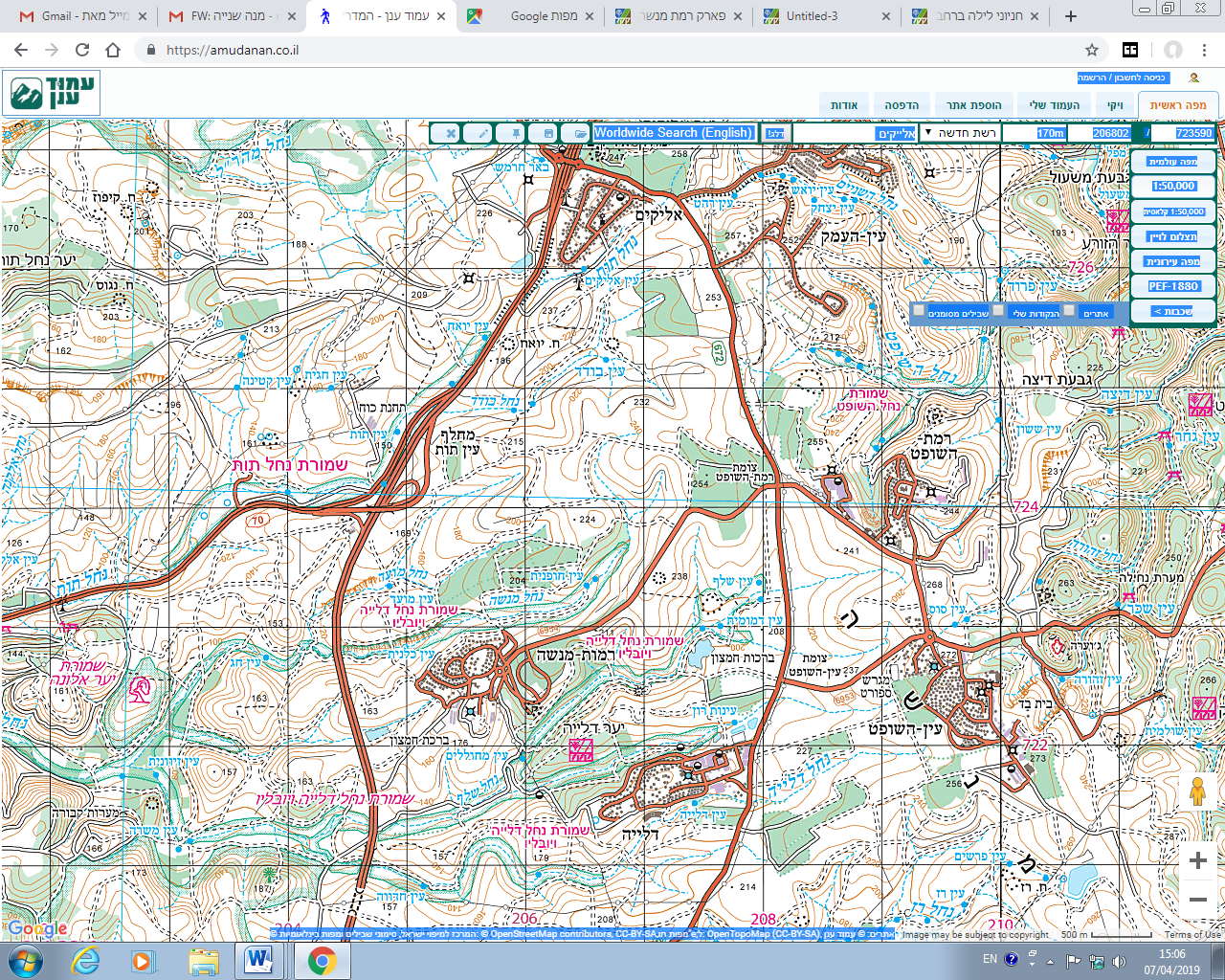 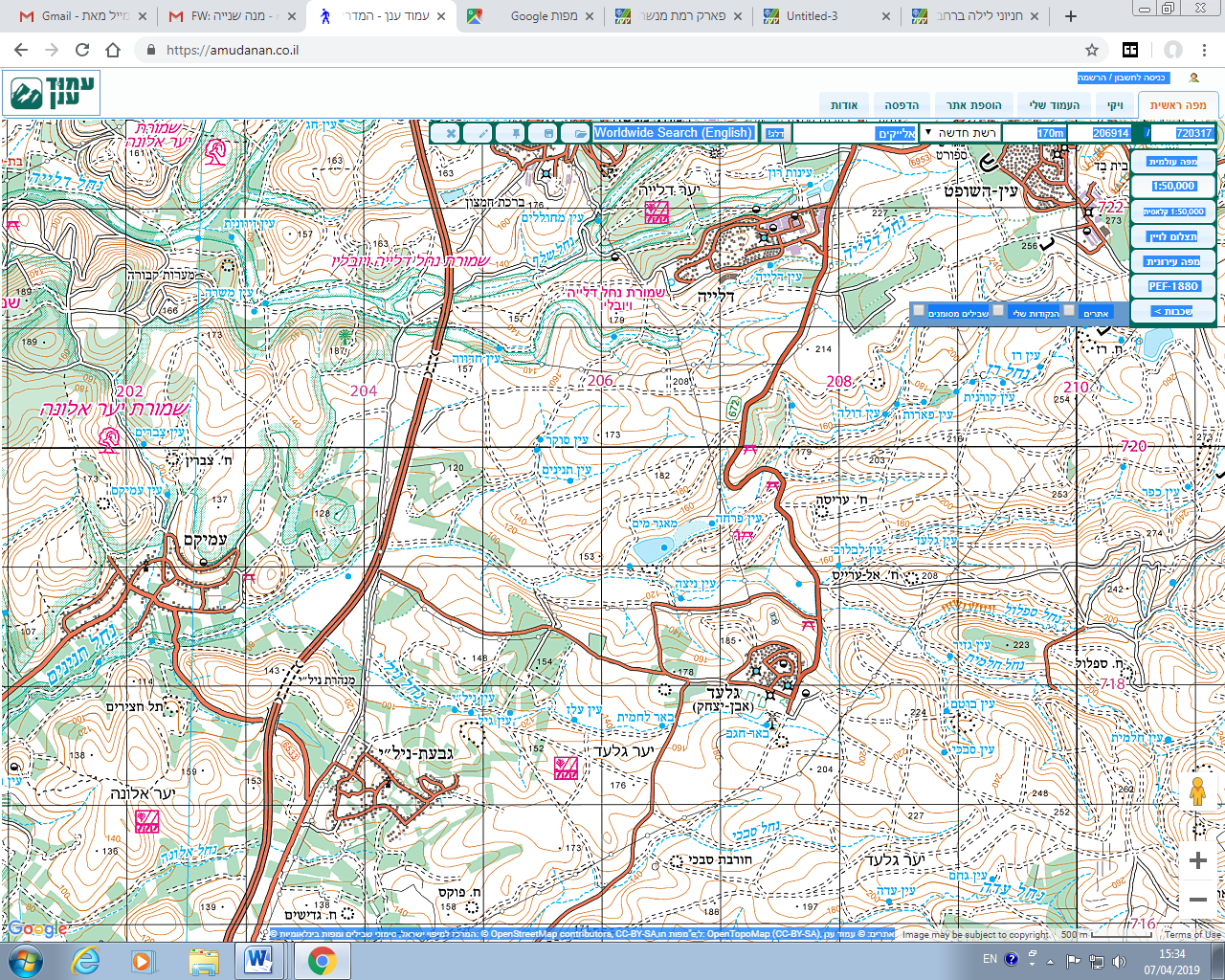 הנת"בפירוטפעולת מניעה, בקרה וסימוןאזור צייד מורשהאזור רמות מנשה הינו אזור צייד ברישיוןתיאום טלפוני מול הפקחהזדהות מהירה של המתאמניםהדלקת פנסים במקרה הצורךפגיעה מדו"צ עם צה"למדרום לג"ג הדרומי קיים שטח אש פעילהרחקת האימון ככל הניתן מג"ג דרומי.בלילה יש לוודא ריחוק ככל הניתן מג"ג הדרומיחוליה שאינה מאופסת – יש לחבור ולאפס אותם מהתחלהסימון שטח האש בכלל מפות המנווטים יצירת קשר טלפוני טרום הניווט עם מבצעים בא"ח גולני – במקרה של כניסה לש"א יש להתקשר מיד לחמ"ל ולעצור מיד את כלל היריכבישים מהירים פגיעה במנווטים תו"כ ניווטכבישים ראשים בגבולות הגזרה.אין להתקרב, לכבישים ראשים למרחק של פחות מ 10 מטר. פגיעה תו"כ חציית כבישיםבאזור שני כבישי גישה(לרמות מנשה ובין גלעד לעמיקם)סימון הכבישים במפות.תדריך מפורט לגבי חציית כבישים בצורה בטוחהאין לנוע לאורך כבישים אלו.כביש 6 – מעבר מתחת לכבישפגיעה מרכב תו"כ התארגנות לטיול/ניווטפריקת החניכים והציוד ע"ג כביש, יכולה להוות סכנה ממשיתיש לסמן בסיור שטח מקום ברור לכניסת האוטובוס והמשאית ציוד.יש לתכנן נקודה גם בהגעה וגם לסיום האימוןפגיעת רכב חולף ע"ג השביליםבשטח תנועה של רכבים רגילים ורכבי 4*4.במידה ורואים או שומעים רכב יש לרדת מהשביליםאין לשבת ולנוח על גבי שבילים - או בכל מקום בשטח בוא נראה שרכבים יכולים לנוע. טביעה בבריכות, מאגרים מעיינותבשטח מספר מאגרי מים , חלקם מסומנים וחלקם נאגרים במהלך החורף לזיהוי.סיור שטח מקדיםסימון המאגרים מחוץ לג"גאין חצייה של גדרותאין מעבר בתוך מאגרי מיםהיפגעות מדו"צ כלל הקיבוצים והישובים באישור מקיימים שגרת אבטחה ושמירה היכרות עם כלל האזורים הפרטיים.איסור על חציית גדרות.תדרוך כלל המנווטים להזדהות מהירה .יער / חורש קק"לסכנת שריפהאיסור הדלקת אש במהלך הניווטהדלקת אש רק בנקודת לינה ובליווי מדריךעקיצה בשטח מספר אזורי כוורותיש לסמן לאחר הסיור שטחלא לסמן נ"צ או נקודות התכנסות באזורים אלוהנת"בפירוטפעולת מניעה, בקרה וסימוןפגיעה מדו"צ עם צה"למדרום לג"ג הדרומי קיים שטח אש פעילהחפ"ק חייב להיות מאופס כל הזמן ולהתרחק מש"אהחלקה והתהפכותבתקופה גשומה צירי האורך מחליקים מאוד ויכולים להיות מסוכניםתכנון הנסיעה ע"ג צירי הרוחב הרחבים יותרבדיקת הציר ברגל לפני כניסה לשיפועים שאי אפשר לחזור מהם ברברסהיפגעות בזמן כניסת  ויציאת רכבים   לשטח האימוןכלל הכבישים התוחמים את אזור הניווט הינם כבישים מהירים ומסוכניםהכניסה והיציאה מהשטח מתאפשרת מכביש 672 בלבד וצריכה להיבחר מראש ע"י מתכנן האימון. יש לשים לב לכניסת אוטובוס לתוך התא שטחהתהפכות רכב כתוצאה משימוש בצירים מסוכניםבשטח הדרומי  קיימים מספר שבילים שמטפסים בצורה מסוכנתנסיעה עם אורות דלוקים ותנועה אך ורק על צירים ראשיים ומתונים.מס"ד 1 – ש"א 107  - יש להעתיק את ג"ג שטח האש מתוך מפת סימון שביליםתיאור כללי – ש"א לירי רטוב של בא"ח גולנינת"ב – כניסה של מתאמנים לתוך תרגיל רטוב בתוך הש"אדרכי מניעה – סימון ברור של הש"א אצל כלל המתאמנים. הקפדה חמורה על אי חציית ג"ג דרומי. יצירת קשר מול מבצעים בא"ח גולני לפני תחילת האימון.בלילה יש להקפיד על ריחוק הנ"צ והחוליות מג"ג דרומימס"ד 2 – בריכות חמצוןתיאור כללי – בריכות באזור חלקן מגודרות וחלקן כלל לא. אין בעיה לעבור את בגדר ולא לשים לב לכך.נת"ב – טביעה בבריכות  דרכי מניעה – סימון הבריכות ע"ג העזרים של כלל המתאמנים. תדרוך של המתאמנים ואיסור גורף לכניסה/חציה של מקורות מיםמס"ד 3– ש"א הר חורשן – יש להעתיק את ג"ג שטח האש ממפת סימון שביליםתיאור כללי – ממערב לג"ג מערבי קיים ש"א ביבש בלבדנת"ב – היפגעות מרכבים מבצעיים שנוסעים חשוך בהר חורשןדרכי מניעה – סימון ש"א אצל כלל המתאמנים, מודעות לכך שמתבצעים שם תרגילים חשוכים. בכל מקרה לא צריך להגיע לשם מכיוון שנמצא מחוץ לג"ג.מס"ד 4 – אזור תעשיה אלייקים תיאור כללי – אזור תעשייה גדול וברורנת"ב – באזור מספר מבני תעשייה , בלילה סביר להניח שקיימת אבטחה שרגישה להסתובבות באזורדרכי מניעה – הוצאת אזור התעשייה מג"ג, תדרוך המנווטים.מס"ד 5– אזור עבודה (כלים כבדים) תיאור כללי – אזור גדול של עבודות עפרנת"ב – באזור עובדים כלי רכב גדולים וקיימים באזור חציבות באדמה, הסיכון הוא פגיעה מכלים או נפילה למדרגות סלעדרכי מניעה – הוצאת אזור העבודה מג"ג, תדרוך המנווטים.